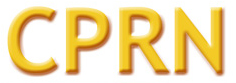 
Cultuurhistorisch Platform Rijk van NijmegenVerslag ledenvergadering CPRN 1 maart 2021, 19.30-20.30 uurLocatie: TeamsAanwezig: bestuur: 	Henk Beerten (vz), Peter van der Heijden, Heyta Melssen, André Stufkens, Pauline de Weijerleden: 	Hans Willems (Gilde Nijmegen), Barbara Kruijsen (Museum het Valkhof), Ernest Verhees (Regionaal Archief Nijmegen), Hans Hooijmaijers (de Bastei), Hedwig Saam (Museum het Valkhof), Heleen Wijgers (stichting Stevenskerk), Erik Jansen, Maarten Strijbosch (Vrijheidsmuseum), Paul van der Heijden, Willeke Guelen (Numaga), Pauline Jansen (gemeente Nijmegen), Rob van Bruggen (Valkhofvereniging), Tom Smit (STIENEO), Tom Smits (Heemschut Gelderland)
1	WelkomVoor de tweede maal komen de leden digitaal bij elkaar. Henk legt van tevoren nog even de spelregels uit. Er was een rooster van aftreden van het bestuur meegestuurd met de agenda, maar dat klopt nog niet helemaal, dus dat wordt niet besproken.Er zijn verder geen agendapunten vanuit de leden.2	Notulen Verslag 7 december 2020: Hans Willems merkt op dat de term ‘ambtelijk secretaris’ niet klopt, de secretaris hoort bij het bestuur.Bij financiën op pagina 10 is e.e.a. weggevallen. PaulineW vraagt Heyta nog even naar de tekst te kijken.Verslag 8 februari 2021 (extra ledenvergadering):Deze vergadering was voornamelijk gewijd aan de erfgoedaanjager. Mochten daar nog vragen over zijn, dan komt dat vandaag wel naar voren.Beide verslagen worden goedgekeurd.3	ErfgoedaanjagerSamenstelling StuurgroepEen van de punten die nog besproken moet worden is de Stuurgroep. Op 8 februari heeft het bestuur mandaat gekregen van de leden om de Stuurgroep te vormen, aangevuld met een of twee leden. Voor de aanvulling melden zich: Vrijheidsmuseum, NUMAGA, Het Gilde en Museum het Valkhof, mede met het oog op de taakstelling voor het Valkhofkwartier. Zeven leden is echter teveel voor een stuurgroep, vijf is genoeg. Besloten wordt het aantal deelnemende bestuursleden terug te brengen tot twee en drie aanvullende leden: Vrijheidsmuseum (Wiel Lenders), Numaga (Willeke Guelen) en Museum Het Valkhof. Het bestuur beslist nog welke bestuursleden in de stuurgroep plaatsnemen.ProfielschetsPaulineJ heeft de aanvullingen vanuit de ledenvergadering van 8 februari zoveel mogelijk meegenomen in de definitieve schets. Het gaat vooral om het creeren van samenhang, samenwerking, enthousiasmeren voor initiatieven, vebrinding leggen tussen verschillende disciplines en dit terug laten komen in de ruimte van Nijmegen. Het Valkhofkwartier is daarin de hotspot, daar zitten al veel partijen in. Dat wil niet zeggen dat de overige leden niets te zeggen hebben. De erfgoedaanjager moet ook goed kunnen omgaan met vrijwilligers, affiniteit hebben met erfgoed, bekend zijn met Nijmegen, een onafhankelijke positie kunnen innemen en communicatief vaardig zijn.De vorige keer is gezegd dat de aanjager onafhankelijk moet zijn, maar dat lijkt een onhaalbare eis als hij of zij ook bekend moet zijn met Nijmegen en het erfgoed. Dus een onafhankelijke opstelling is voldoende.Werkwijze wervingHet wordt een projectopdracht waarvoor offertes kunnen worden uitgebracht door geïnteresseerden. Daarin geven zij het aantal uren aan en de te verwachten werkzaamheden.De Stuurgroep beoordeelt deze offertes. In het begin zal er een vrij grote rol voor de Stuurgroep zijn weggelegd: bekijken van offertes, bij de gesprekken zitten, het formuleren van de opdracht. Daarna houdt de Stuurgroep samen met de gemeente de vinger aan de pols: doet de aanjager de goede dingen, waar moet worden bijgestuurd. PaulineJ verwacht dat er eens per kwartaal een bijeenkomst zal zijn.En dan:De aanjager werkt voor alle partijen, het lijkt PaulineJ goed dat deze ook aanzit bij de ledenvergadering. De gemeente is opdrachtgever, maar projecten kunnen wel vanuit de leden worden aangedragen. De gemeente houd ook de geldstroom in de gaten. De ledenvergadering wordt geïnformeerd, maar hoeft niet alles goed te keuren omdat dat ten koste kan gaan van de slagkracht. Daarnaast kan de aanjager ook in zee gaan met partijen die niet verbonden zijn aan het CPRN.Procedure op korte termijnHenk vraagt de leden nogmaals om rond te kijken of zij kandidaten kennen in hun omgeving. Het geld staat voor 2 jaar vast, er is dus wel een beetje haast bij. De procedure van werving moet nog in de gemeente besloten worden, daar hoort PaulineJ binnenkort meer over. Zij stelt voor om binnen twee weken met de Stuurgroep bij elkaar te komen en hoopt dat er op 1 mei iemand kan worden aangesteld. Op de volgende ledenvergadering zal hierover gerapporteerd worden.Zodra de namen van de Stuurgroepleden bekend zijn, geeft Heyta deze door aan PaulineJ. Zij zal dan het initiatief nemen voor een eerste bijeenkomst.
4 	BestuurSymposiumHet ziet er niet uit dat er binnenkort een grote bijeenkomst kan worden georganiseerd, dus de voorbereidingen voor het symposium worden nog even doorgeschoven.
André heeft contact gehad met Jos Hekking. Hij was degene die samen met Ben van Hees aan de basis van dit platform stond. Hij is vorig jaar al gestopt, maar er is nog geen afscheid genomen. André heeft namens het bestuur iets langsgebracht.5  	Leden
De BasteiHans Hooijmaijers is per 1 november begonnen als nieuwe directeur van de Bastei. Drie dagen na zijn aanstelling gingen de musea dicht. Intussen is er wel gewerkt aan een tentoonstelling over de Bastei zelf, en is er het een en ander online te zien.Bij de vorige vergadering was Hans er al bij maar er was toen geen gelegenheid tot voorstellen. Dat doet hij nu in het kort, de volgende vergadering zal hij wat uitgebreider ingaan op de plannen van de Bastei zelf. Hopelijk kan de vergadering daar dan ook plaatsvinden.Museum het ValkhofNet als de Bastei is ook het Valkhof al geruime tijd dicht. In de gemeenteraad is een flinke discussie over het voortbestaan van het Valkhof gaande, vandaar dat Henk aan Hedwig heeft gevraagd om de ledenvergadering mee te nemen in de plannen en de visie, en te bekijken op welke manier steun geboden kan worden.De powerpoint van Hedwig kan helaas ter vergadering niet gedeeld worden maar wordt na afloop aan de leden toegestuurd als link.De afgelopen twee jaar is hard gewerkt om de crisis van 2016-2017 te boven te komen. De organisatie is inmiddels weer op orde, financieel is het museum in control en de relatie met de belangrijkste stakeholders is hersteld. Het is ook aardig gelukt om het vertrouwen in het museum te herstellen bij provincie en gemeente en er is door het museum een visie en vlekkenplan voor de toekomst vastgelegd. Tevens is door de gemeente een gebiedsvisie ontwikkeld rondom het Valkhofkwartier waarin het museum een cruciale rol speelt. Een van de plannen is dat het museum transparanter wordt, meer open naar de stad en het plein, met winkel en horeca aan de voorkant en een soepeler entree. Daarnaast is een grondige renovatie nodig omdat apparatuur en installaties zijn afgeschreven.In 2019 heeft de gemeenteraad een bedrag van 11 miljoen gereserveerd voor renovatie van het gebouw. Daarnaast moet een bedrag van 4,9 miljoen worden vrijgemaakt voor overname van het gebouw. Dat bedrag wordt terugbetaald via de huur.Een van de pijlers van het plan wordt natuurlijk gevormd door de bezoekersaantallen, de grootste bron van inkomsten voor het museum. In 2020 en naar verwachting ook 2021 zullen die aantallen niet gehaald worden. Mede daardoor is er een tegenstroom op gang gekomen in de gemeenteraad en dreigt de hele subsidie niet door te gaan waardoor het museum afstevent op sluiting.Vandaar dat het museum de leden vraagt om de verbouwingsplannen te steunen. Misschien is het ook een idee om een volgende ledenvergadering Matthieu Schouten, stedenbouwkundige, uit te nodigen. Hij houdt zich bezig met de herinrichting van het Valkhofkwartier en het Kelfkensbos.De leden zijn het erover eens dat een museum binnen de ambities van de stad, vanuit de cultuurvisie en de erfgoedstrategie gewoon heel hard nodig is. De collectie van het museum vertelt het verhaal van de stad, het Valkhofkwartier kan niet bestaan zonder het Valkhofmuseum.Besloten wordt om snel in actie te komen op voorstel van Erik Jansen van het Huis van de Nijmeegse Geschiedenis. Dinsdag 2 maart komen zoveel mogelijk leden samen op het Kelfkensbos om op coronaproof afstand hun steun te betuigen. Hedwig zal ervoor zorgen dat de pers benaderd wordt, Heyta zorgt voor een foto met steuntekst die bij de leden en de raad terecht kan komen.SpoorcaféDe gemeente organiseert in het kader van de ontwikkelingen rondom het stationsgebied een online Open Café op 23 maart. Heyta zal een link rondsturen waarmee men zich kan aanmelden.024GeschiedenisHenk is benaderd voor samenwerking. Hij stelt voor hier de volgende keer op terug te komen.6 	 Financiën
Financieel verslag 2019 en 2020Er was wat achterstallig onderhoud bij de boekhouding toen PaulineW halverwege het afgelopen jaar het penningmeesterschap overnam. Inmiddels zijn de papieren op orde.Hans Willems en Heleen Wijgers hebben als kascommissie de stukken doorgenomen.Zij hebben de kascontrole getekend en stellen voor het bestuur décharge te verlenen. De ledenvergadering gaat hiermee akkoord.Exploitatie 2020Er is € 1.100,- binnengekomen aan contributie. Na aftrek van bestuurskosten, algemene lasten en een reservering voor het symposium en de website bleef aan het eind van het jaar ruim € 2.800,- over om vrij te besteden.Wisseling kascommissieHet bestuur stelt voor dat een kascommissie voor 2 jaar wordt benoemd, met elk jaar een wissel. Omdat de huidige kascommissie twee jaren heeft gecontroleerd, kan 1 van de net benoemde leden zich weer terugtrekken.  Hans Willems heeft aangegeven te willen blijven zitten, ter vergadering biedt Tom Smit zich aan als tweede lid van de kascommissie.Begroting 2021Komend jaar zijn er iets meer baten vanuit de leden. Nieuwe leden zijn nog altijd welkom. Er staat een flink bedrag aan subsidie voor een website op de begroting, dat bedrag krijgen we pas als de rekening voor de website is gepresenteerd. De leden stemmen in met de begroting. Mochten er belangrijke bedragen gaan afwijken dan wordt dit door het bestuur gemeld.7   	Activiteiten CPRN-ledenStichting StevenstorenDe stichting heeft 5,5 miljoen euro gekregen van het ministerie van OCW, 70% van het totaal dat nodig is voor het 10-jarig masterplan. De eerste grote stip op de horizon is de viering van 750 jaar Stevenskerk volgend jaar. Er zal in elk geval geld besteed worden aan de vernieuwing van de cv-ketel en installatie. Ook de noorder- en zuiderkapel worden aangepast aan de moderne eisen. De houten wanden worden weggehaald, omdat ze niet origineel zijn, en vervangen door glas zodat de transparantie wordt vergroot.Valkhof museumAfgelopen week is de laatste hand gelegd aan een grote tentoonstelling over de Pest. Het gaat al heel erg in de nieuwe richting, een verbinding van oude en nieuwe kunst. Het museum was er al 2 jaar mee bezig, dit voorjaar zou de tentoonstelling naar verwachting moeten openen. Het is een wonderlijk verhaal over hoop en angst door de jaren heen, hopelijk worden de regels weer snel versoepeld zodat ook de leden kunnen komen kijken.  	
8	Vormgeving
Website en logoNa de vorige vergadering is er een kleine werkgroep samengesteld bestaande uit André, Heyta en PaulineW. Er wordt gewerkt in twee fasen: een eenvoudige website voor de leden en voor bezoekers, waarop informatie te vinden is over alle aangesloten organisaties. Korte informatie over Nijmegen, de canon, activiteiten van de leden. Dat gedeelte moet 1 juli klaar zijn. Het tweede deel moet bestaan uit een interactieve kaart met apps waarin per tijdlaag en per onderwerp door de leden informatie kan worden aangeleverd.Het is de bedoeling dat de leden zelf voor de inhoud zorgen, elke organisatie krijgt één pagina voor algemene informatie en praktische gegevens. Daarnaast is er ruimte voor nieuws, activiteiten en producten zoals films en foto’s. Er komt een afdeling voor intern gebruik waar leden kunnen inloggen, de rest is voor het grote publiek.Het nieuwe logo is door PaulineW samen met haar partner ontworpen, daar wordt nog aan gewerkt. Voorlopig zullen André, Heyta en PaulineW ook verantwoordelijk zijn voor de redactie van de website en als webmaster.9 	RondvraagNiets meer aan de orde zijnde sluit de voorzitter de vergadering en spreekt de hoop uit om elkaar dinsdag in groten getale te ontmoeten op het Kelfkensbos.